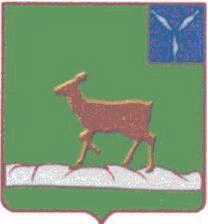 ИВАНТЕЕВСКОЕ РАЙОННОЕ СОБРАНИЕИВАНТЕЕВСКОГО МУНИЦИПАЛЬНОГО РАЙОНАСАРАТОВСКОЙ ОБЛАСТИПятьдесят первое заседание пятого созываРЕШЕНИЕ №25от 26  августа  2020 годас. ИвантеевкаО внесении  изменений и дополненийв Устав Ивантеевского муниципального районаСаратовской области В соответствии  с  Федеральными законами от 06.10.2003 года  №131-ФЗ «Об общих принципах организации местного самоуправления в Российской Федерации», от 21.07.2005 года  №97-ФЗ «О государственной регистрации уставов муниципальных образований»,  от 26.07.2019 №228-ФЗ «О внесении изменений в статью 40 Федерального закона «Об общих принципах организации местного самоуправления в Российской Федерации» и статью 13.1 Федерального закона «О противодействии коррупции», от 02.08.2019 года №283-ФЗ «О внесении изменений в Градостроительный кодекс Российской Федерации и отдельные законодательные акты Российской Федерации»,  от 02.08.2019 года №313-ФЗ "О внесении изменений в Федеральный закон "Об общих принципах организации законодательных (представительных) и исполнительных органов  государственной власти субъектов Российской Федерации", от 16.12.2019 года №432-ФЗ «О внесении изменений в отдельные законодательные акты Российской Федерации в целях совершенствования законодательства Российской  Федерации о противодействии коррупции», от 24.04.2020 №148-ФЗ «О внесении изменений в отдельные законодательные акты Российской Федерации»,  от 20.07.2020 №241-ФЗ "О внесении изменений в статью 9 Федерального закона "О социальных гарантиях сотрудникам органов внутренних дел Российской Федерации и внесении изменений в отдельные законодательные акты Российской Федерации" и на основании статьи 19 Устава Ивантеевского муниципального района, Ивантеевское районное Собрание РЕШИЛО:1. Внести в Устав Ивантеевского муниципального района Саратовской области, принятый решением районного Собрания ОМО Ивантеевского района от 29 июня 2005 года №24 (с изменениями от 27 декабря 2005 года №60, от 11 июля 2006 года №55, от 29 ноября 2006 года №120, от 9 октября 2007 года №102, от 30 апреля 2008 года №58, от 10 марта 2009 года №19, от 24  февраля 2010 года №11, от 17 января 2011 года №1, от 6 февраля 2012 года №3, от 15 января 2013 года №2, от 29 ноября 2013 года №64, от 19 декабря 2014 года №66, от 30 марта 2015 года №18, от 6 августа 2015 года №66, от 26 февраля 2016 года №11, от 17 августа 2016 года №49, от 20 января 2017 года №2, от 19 мая 2017 года №44, от 26 октября 2017 года №75, от 26 февраля 2018 года №13, от 29 августа 2018 года №62, от 29 июня 2019 года № 42) следующие изменения и дополнения:1.1.  Статью 3.  «Вопросы  местного значения муниципального района» изложить в следующей редакции:1. К вопросам местного значения муниципального района относятся:1) составление и рассмотрение проекта бюджета муниципального района, утверждение и исполнение бюджета муниципального района, осуществление контроля за его исполнением, составление и утверждение отчета об исполнении бюджета муниципального района;2) установление, изменение и отмена местных налогов и сборов муниципального района;3) владение, пользование и распоряжение имуществом, находящимся в муниципальной собственности муниципального района;4) организация в границах муниципального района электро- и газоснабжения поселений в пределах полномочий, установленных законодательством Российской Федерации;5) дорожная деятельность в отношении автомобильных дорог местного значения вне границ населенных пунктов в границах муниципального района, осуществление муниципального контроля за сохранностью автомобильных дорог местного значения вне границ населенных пунктов в границах муниципального района, организация дорожного движения и обеспечение безопасности дорожного движения на них, а также осуществление иных полномочий в области использования автомобильных дорог и осуществления дорожной деятельности в соответствии с законодательством Российской Федерации;6) создание условий для предоставления транспортных услуг населению и организация транспортного обслуживания населения между поселениями в границах муниципального района;7) участие в профилактике терроризма и экстремизма, а также в минимизации и (или) ликвидации последствий проявлений терроризма и экстремизма на территории муниципального района;8) разработка и осуществление мер, направленных на укрепление межнационального и межконфессионального согласия, поддержку и развитие языков и культуры народов Российской Федерации, проживающих на территории муниципального района, реализацию прав коренных малочисленных народов и других национальных меньшинств, обеспечение социальной и культурной адаптации мигрантов, профилактику межнациональных (межэтнических) конфликтов;9) участие в предупреждении и ликвидации последствий чрезвычайных ситуаций на территории муниципального района;10) организация охраны общественного порядка на территории муниципального района муниципальной милицией;11) предоставление помещения для работы на обслуживаемом административном участке муниципального района сотруднику, замещающему должность участкового уполномоченного полиции;12) организация мероприятий межпоселенческого характера по охране окружающей среды;13) организация предоставления общедоступного и бесплатного дошкольного, начального общего, основного общего, среднего общего образования по основным общеобразовательным программам в муниципальных образовательных организациях (за исключением полномочий по финансовому обеспечению реализации основных общеобразовательных программ в соответствии с федеральными государственными образовательными стандартами), организация предоставления дополнительного образования детей в муниципальных образовательных организациях (за исключением дополнительного образования детей, финансовое обеспечение которого осуществляется органами государственной власти субъекта Российской Федерации), создание условий для осуществления присмотра и ухода за детьми, содержания детей в муниципальных образовательных организациях, а также осуществление в пределах своих полномочий мероприятий по обеспечению организации отдыха детей в каникулярное время, включая мероприятия по обеспечению безопасности их жизни и здоровья;14) создание условий для оказания медицинской помощи населению на территории муниципального района (за исключением территорий поселений, включенных в утвержденный Правительством Российской Федерации перечень территорий, население которых обеспечивается медицинской помощью в медицинских организациях, подведомственных федеральному органу исполнительной власти, осуществляющему функции по медико-санитарному обеспечению населения отдельных территорий) в соответствии с территориальной программой государственных гарантий бесплатного оказания гражданам медицинской помощи;15) участие в организации деятельности по накоплению (в том числе раздельному накоплению), сбору, транспортированию, обработке, утилизации, обезвреживанию, захоронению твердых коммунальных отходов на территориях соответствующих муниципальных районов;16) утверждение схем территориального планирования муниципального района, утверждение подготовленной на основе схемы территориального планирования муниципального района документации по планировке территории, ведение информационной системы обеспечения градостроительной деятельности, осуществляемой на территории муниципального района, резервирование и изъятие земельных участков в границах муниципального района для муниципальных нужд; 17) утверждение схемы размещения рекламных конструкций, выдача разрешений на установку и эксплуатацию рекламных конструкций на территории муниципального района, аннулирование таких разрешений, выдача предписаний о демонтаже самовольно установленных рекламных конструкций на территории муниципального района, осуществляемые в соответствии с Федеральным законом от 13 марта 2006 года № 38-ФЗ «О рекламе»;18) формирование и содержание муниципального архива, включая хранение архивных фондов поселений;19) содержание на территории муниципального района межпоселенческих мест захоронения, организация ритуальных услуг;20) создание условий для обеспечения поселений, входящих в состав муниципального района, услугами связи, общественного питания, торговли и бытового обслуживания;21) организация библиотечного обслуживания населения межпоселенческими библиотеками, комплектование и обеспечение сохранности их библиотечных фондов;22) создание условий для обеспечения поселений, входящих в состав муниципального района, услугами по организации досуга и услугами организаций культуры;23) создание условий для развития местного традиционного народного художественного творчества в поселениях, входящих в состав муниципального района;24) сохранение, использование и популяризация объектов культурного наследия (памятников истории и культуры), находящихся в собственности муниципального района, охрана объектов культурного наследия (памятников истории и культуры) местного (муниципального) значения, расположенных на территории муниципального района;25) выравнивание уровня бюджетной обеспеченности поселений, входящих в состав муниципального района, за счет средств бюджета муниципального района;26) организация и осуществление мероприятий по территориальной обороне и гражданской обороне, защите населения и территории муниципального района от чрезвычайных ситуаций природного и техногенного характера;27) создание, развитие и обеспечение охраны лечебно-оздоровительных местностей и курортов местного значения на территории муниципального района, а также осуществление муниципального контроля в области использования и охраны особо охраняемых природных территорий местного значения;28) организация и осуществление мероприятий по мобилизационной подготовке муниципальных предприятий и учреждений, находящихся на территории муниципального района;29) осуществление мероприятий по обеспечению безопасности людей на водных объектах, охране их жизни и здоровья;30) создание условий для развития сельскохозяйственного производства в поселениях, расширения рынка сельскохозяйственной продукции, сырья и продовольствия, содействие развитию малого и среднего предпринимательства, оказание поддержки социально ориентированным некоммерческим организациям, благотворительной деятельности и добровольчеству (волонтерству);31) обеспечение условий для развития на территории муниципального района физической культуры, школьного спорта и массового спорта, организация проведения официальных физкультурно-оздоровительных и спортивных мероприятий муниципального района;32) организация и осуществление мероприятий межпоселенческого характера по работе с детьми и молодежью;33) осуществление в пределах, установленных водным законодательством Российской Федерации, полномочий собственника водных объектов, установление правил использования водных объектов общего пользования для личных и бытовых нужд, включая обеспечение свободного доступа граждан к водным объектам общего пользования и их береговым полосам;34) осуществление муниципального лесного контроля;35) обеспечение выполнения работ, необходимых для создания искусственных земельных участков для нужд муниципального района, проведение открытого аукциона на право заключить договор о создании искусственного земельного участка в соответствии с федеральным законом;36) осуществление мер по противодействию коррупции в границах муниципального района;37) присвоение адресов объектам адресации, изменение, аннулирование адресов, присвоение наименований элементам улично-дорожной сети (за исключением автомобильных дорог федерального значения, автомобильных дорог регионального или межмуниципального значения), наименований элементам планировочной структуры в границах межселенной территории муниципального района, изменение, аннулирование таких наименований, размещение информации в государственном адресном реестре;38) организация в соответствии с Федеральным законом от 24 июля 2007 года  № 221-ФЗ «О государственном кадастре недвижимости» выполнения комплексных кадастровых работ и утверждение карты-плана территории.2. Органы местного самоуправления отдельных поселений, входящих  в состав муниципального района, вправе заключать соглашения с органами местного самоуправления муниципального района о передаче им осуществления части своих полномочий  по решению вопросов местного значения за счет межбюджетных трансфертов,  предоставляемых из бюджетов этих поселений в бюджет муниципального района в соответствии с Бюджетным кодексом Российской Федерации.Органы местного самоуправления муниципального района вправе заключать соглашения с органами местного самоуправления отдельных поселений, входящих в состав муниципального района, о передаче им осуществления части своих полномочий по решению вопросов местного значения  за счет межбюджетных трансфертов, предоставляемых из бюджета муниципального района в бюджеты соответствующих поселений в соответствии с Бюджетным кодексом Российской Федерации.Указанные соглашения должны заключаться на определенный срок, содержать положения, устанавливающие основания и порядок прекращения их действия, в том числе досрочного, порядок определения ежегодного объема указанных в настоящей части межбюджетных трансфертов, необходимых для осуществления передаваемых полномочий, а также предусматривать финансовые санкции за неисполнение соглашений. Порядок заключения соглашений определяется уставом муниципального образования и (или) нормативными правовыми актами представительного органа муниципального образования.Для осуществления переданных в соответствии с указанными соглашениями полномочий органы местного самоуправления имеют право дополнительно использовать собственные материальные ресурсы и финансовые средства в случаях и порядке, предусмотренных решением представительного органа муниципального  района.2.1. Органы местного самоуправления муниципального района решают на территории сельских поселений следующие вопросы местного значения поселений:1) организация в границах поселения электро-, тепло-, газо-, снабжения населения топливом в пределах полномочий, установленных законодательством Российской Федерации;2) осуществление в ценовых зонах теплоснабжения муниципального контроля за выполнением единой теплоснабжающей организацией мероприятий по строительству, реконструкции и (или) модернизации объектов теплоснабжения, необходимых для развития, повышения надежности и энергетической эффективности системы теплоснабжения и определенных для нее в схеме теплоснабжения в пределах полномочий, установленных Федеральным законом «О теплоснабжении»;3) дорожная деятельность в отношении автомобильных дорог местного значения в границах населенных пунктов поселения и обеспечение безопасности дорожного движения на них, включая создание и обеспечение функционирования парковок (парковочных мест), осуществление муниципального контроля за сохранностью автомобильных дорог местного значения в границах населенных пунктов поселения, организация дорожного движения, а также осуществление иных полномочий в области использования автомобильных дорог и осуществления дорожной деятельности в соответствии с законодательством Российской Федерации;4) обеспечение проживающих в поселении и нуждающихся в жилых помещениях малоимущих граждан жилыми помещениями, организация строительства и содержания муниципального жилищного фонда, создание условий для жилищного строительства, осуществление муниципального жилищного контроля, а также иных полномочий органов местного самоуправления в соответствии с жилищным законодательством;5) создание условий для предоставления транспортных услуг населению и организация транспортного обслуживания населения в границах поселения; 6) участие в профилактике терроризма и экстремизма, а также в минимизации и (или) ликвидации последствий проявлений терроризма и экстремизма в границах поселения;7) создание условий для реализации мер, направленных на укрепление межнационального и межконфессионального согласия, сохранение и развитие языков и культуры народов Российской Федерации, проживающих на территории поселения, социальную и культурную адаптацию мигрантов, профилактику межнациональных (межэтнических) конфликтов;8) участие в предупреждении и ликвидации последствий чрезвычайных ситуаций в границах поселения;9) организация библиотечного обслуживания населения, комплектование и обеспечение сохранности библиотечных фондов библиотек поселения;10) организация и осуществление мероприятий по территориальной обороне и гражданской обороне, защите населения и территории поселения от чрезвычайных ситуаций природного и техногенного характера;11) создание, содержание и организация деятельности аварийно-спасательных служб и (или) аварийно-спасательных формирований на территории поселения;12) осуществление мероприятий по обеспечению безопасности людей на водных объектах, охране их жизни и здоровья;13) создание, развитие и обеспечение охраны лечебно-оздоровительных местностей и курортов местного значения на территории поселения, а также осуществление муниципального контроля в области использования и охраны особо охраняемых природных территорий местного значения;14) осуществление в пределах, установленных водным законодательством Российской Федерации, полномочий собственника водных объектов, информирование населения об ограничениях их использования;15) осуществление муниципального лесного контроля;16) организация использования, охраны, защиты, воспроизводства городских лесов, лесов особо охраняемых природных территорий, расположенных в границах населенных пунктов поселения;17) утверждение генеральных планов поселения, правил землепользования и застройки, утверждение подготовленной на основе генеральных планов поселения документации по планировке территории, выдача градостроительного плана земельного участка, расположенного в границах поселения, выдача разрешений на строительство (за исключением случаев, предусмотренных Градостроительным кодексом Российской Федерации, иными федеральными законами), разрешений на ввод объектов в эксплуатацию при осуществлении строительства, реконструкции объектов капитального строительства, расположенных на территории поселения, утверждение местных нормативов градостроительного проектирования поселений, резервирование земель и изъятие земельных участков в границах поселения для муниципальных нужд, осуществление муниципального земельного контроля в границах поселения, осуществление в случаях, предусмотренных Градостроительным кодексом Российской Федерации, осмотров зданий, сооружений и выдача рекомендаций об устранении выявленных в ходе таких осмотров нарушений, направление уведомления о соответствии указанных в уведомлении о планируемых строительстве или реконструкции объекта индивидуального жилищного строительства или садового дома (далее - уведомление о планируемом строительстве) параметров объекта индивидуального жилищного строительства или садового дома установленным параметрам и допустимости размещения объекта индивидуального жилищного строительства или садового дома на земельном участке, уведомления о несоответствии указанных в уведомлении о планируемом строительстве параметров объекта индивидуального жилищного строительства или садового дома установленным параметрам и (или) недопустимости размещения объекта индивидуального жилищного строительства или садового дома на земельном участке, уведомления о соответствии или несоответствии построенных или реконструированных объекта индивидуального жилищного строительства или садового дома требованиям законодательства о градостроительной деятельности при строительстве или реконструкции объектов индивидуального жилищного строительства или садовых домов на земельных участках, расположенных на территориях поселений, решения об изъятии земельного участка, не используемого по целевому назначению или используемого с нарушением законодательства Российской Федерации, осуществление сноса самовольной постройки или ее приведения в соответствие с установленными требованиями в случаях, предусмотренных Градостроительным кодексом Российской Федерации; 18) оказание поддержки социально ориентированным некоммерческим организациям в пределах полномочий, установленных статьями 31.1 и 31.3 Федерального закона от 12 января 1996 года № 7-ФЗ «О некоммерческих организациях»;19) обеспечение выполнения работ, необходимых для создания искусственных земельных участков для нужд поселения, проведение открытого аукциона на право заключить договор о создании искусственного земельного участка в соответствии с федеральным законом;20) осуществление мер по противодействию коррупции в границах поселения; 21) участие в соответствии с Федеральным законом от 24 июля 2007 года № 221-ФЗ «О государственном кадастре недвижимости» в выполнении комплексных кадастровых работ».3.   Местная администрация муниципального района осуществляет полномочия местной администрации поселения, являющегося административным центром муниципального района, в случаях, предусмотренных абзацем третьим части 2 статьи 34 Федерального закона от 6 октября 2003 года №131-ФЗ «Об общих принципах организации местного самоуправления в Российской Федерации»                                                                                                                                                                                                                                                                                                                                                                                                                                                                                                                                                                                                                                                                                                  за счет собственных доходов и источников финансирования дефицита бюджета муниципального района.  1.2. Статья 3.1. «Права органов местного самоуправления муниципального района на решение вопросов, не отнесенных к вопросам местного значения муниципальных районов»:1) часть 1  дополнить пунктом 15 следующего содержания:«15) предоставление сотруднику, замещающему должность участкового уполномоченного полиции, и членам его семьи жилого помещения на период замещения сотрудником указанной должности.»;1.3. Статья 3.2. «Полномочия органов местного самоуправления по решению вопросов местного значения»:1) в части  1.2.  слова «субъекта Российской Федерации» заменить словами «Саратовской области»;1.4. Статья 4. «Порядок наделения органов местного самоуправления отдельными государственными полномочиями»:1) в части  3.  слова «субъекта Российской Федерации» заменить словами «Саратовской области»;1.5. Статья 7. «Муниципальные выборы»:1) в части  3.  слова «субъекта Российской Федерации» заменить словами «Саратовской области»;1.6. Статья 9. «Голосование по вопросам изменения границ муниципального района, преобразования муниципального района»:1)  в третьем абзаце части 6 слова «субъекта Российской Федерации» заменить словами «Саратовской области»;1.7. Статья 11. «Публичные слушания  и общественные обсуждения»: 1) в пункте 1 части  3.  слова «субъекта Российской Федерации» заменить словами «Саратовской области»;1.8. Статью 15.1. «Территориальное общественное самоуправление» исключить.1.9.  Статья 16. «Структура органов местного самоуправления  муниципального района»:1) части 1, 2 изложить в следующей редакции:1. Структуру органов местного самоуправления составляют  Ивантеевское районное  Собрание Ивантеевского муниципального района Саратовской области (далее  районное Собрание), глава Ивантеевского муниципального района Саратовской области, (далее глава  муниципального района), администрация Ивантеевского муниципального района Саратовской области (далее администрация муниципального района) - исполнительно-распорядительный орган муниципального района, контрольно-счетный  орган Ивантеевского муниципального района Саратовской области (далее контрольно-счетный орган муниципального района), иные органы и выборные должностные лица местного самоуправления, предусмотренные уставом Ивантеевского муниципального района Саратовской области  и обладающие собственными полномочиями по решению вопросов местного значения.Ивантеевское районное Собрание  Ивантеевского муниципального района Саратовской области - представительный орган.Глава Ивантеевского муниципального района Саратовской области – высшее должностное лицо муниципального района.Администрация Ивантеевского муниципального района Саратовской области – исполнительно-распорядительный орган муниципального района.Контрольно-счетный орган  Ивантеевского муниципального района Саратовской области – контрольный орган муниципального района.Иные органы -  финансовое управление, управление образованием,  отдел культуры и кино администрации Ивантеевского муниципального района2. Порядок формирования, полномочия, срок полномочий, подотчетность, подконтрольность органов местного самоуправления, а также иные вопросы организации и деятельности указанных органов определяются Уставом Ивантеевского муниципального района  в соответствии с законом Саратовской области.2.0. Статья 18. «Ивантеевское районное Собрание Ивантеевского муниципального района Саратовской области»:1) в  части  1.  слова «субъекта Российской Федерации» заменить словами «Саратовской области»;  2.1. Статья 19. «Полномочия районного Собрания»:1) в пункте 8 части 2.  слова «субъекта Российской Федерации» заменить словами «Саратовской области»;2.2.   Статья 21 «Досрочное прекращение полномочий районного Собрания»:1)  В пункте 3 части 1 слова «частями, 3, 3.1-1, 3.2, 3.3, 4 - 6.2, 7 - 7.2» заменить словами «частями 3.1, 3.1-1, 4, 6»;  2.3. Статья 21.1 «Фракции в представительном органе муниципального района»:1) в  части  2.  слова «субъекта Российской Федерации» заменить словами «Саратовской области»;2.4. Статья 22. «Глава Ивантеевского муниципального района                   Саратовской области»:1) в абзаце четвертом части 2.1., части 2.2. слова «высшим должностным лицом субъекта Российской Федерации (руководителем высшего исполнительного органа государственной власти субъекта Российской Федерации)» заменить словами «Губернатором Саратовской области»;2.5. Статья 24. «Досрочное прекращение полномочий главы                 муниципального района»:1)  В пункте 12 части 1 слова «частями 3, 3.1-1, 3.2, 3.3, 4 - 6.2, 7 - 7.2» заменить словами «частями 3.1, 3.1-1, 4, 6»;2) в части 2. слова «высшего должностного лица субъекта Российской Федерации (руководителем высшего исполнительного органа государственной власти субъекта Российской Федерации)» заменить словами «Губернатора Саратовской области»;2.6. Статья 31. «Контрольно-счетный орган муниципального района»:1) в  части  2.  слова «субъекта Российской Федерации» заменить словами «Саратовской области»;2.7. Статья 33 «Статус депутата районного Собрания, члена выборного органа местного самоуправления, выборного должностного лица местного самоуправления»:1) в частях 2, 5.3 слова «субъекта Российской Федерации» заменить словами «Саратовской области»;1) часть 5 дополнить абзацем следующего содержания;«Депутату представительного органа муниципального образования для осуществления своих полномочий на непостоянной основе гарантируется сохранение места работы (должности) на период, продолжительность которого составляет три рабочих дня в месяц.»;2) часть 7. изложить в следующей редакции:«7. Осуществляющие свои полномочия на постоянной основе депутат, член выборного органа местного самоуправления, выборное должностное лицо местного самоуправления не вправе:1) заниматься предпринимательской деятельностью лично или через доверенных лиц;2) участвовать в управлении коммерческой или некоммерческой организацией, за исключением следующих случаев:а) участие на безвозмездной основе в управлении политической партией, органом профессионального союза, в том числе выборным органом первичной профсоюзной организации, созданной в органе местного самоуправления, аппарате избирательной комиссии муниципального образования, участие в съезде (конференции) или общем собрании иной общественной организации, жилищного, жилищно-строительного, гаражного кооперативов, товарищества собственников недвижимости;б) участие на безвозмездной основе в управлении некоммерческой организацией (кроме участия в управлении политической партией, органом профессионального союза, в том числе выборным органом первичной профсоюзной организации, созданной в органе местного самоуправления, аппарате избирательной комиссии муниципального образования, участия в съезде (конференции) или общем собрании иной общественной организации, жилищного, жилищно-строительного, гаражного кооперативов, товарищества собственников недвижимости) с предварительным уведомлением Губернатора Саратовской области в порядке, установленном законом Саратовской области;в) представление на безвозмездной основе интересов муниципального образования в совете муниципальных образований Саратовской области, иных объединениях муниципальных образований, а также в их органах управления;г) представление на безвозмездной основе интересов муниципального образования в органах управления и ревизионной комиссии организации, учредителем (акционером, участником) которой является муниципальное образование, в соответствии с муниципальными правовыми актами, определяющими порядок осуществления от имени муниципального образования полномочий учредителя организации либо порядок управления находящимися в муниципальной собственности акциями (долями в уставном капитале);д) иные случаи, предусмотренные федеральными законами;3) заниматься иной оплачиваемой деятельностью, за исключением преподавательской, научной и иной творческой деятельности. При этом преподавательская, научная и иная творческая деятельность не может финансироваться исключительно за счет средств иностранных государств, международных и иностранных организаций, иностранных граждан и лиц без гражданства, если иное не предусмотрено международным договором Российской Федерации или законодательством Российской Федерации;4) входить в состав органов управления, попечительских или наблюдательных советов, иных органов иностранных некоммерческих неправительственных организаций и действующих на территории Российской Федерации их структурных подразделений, если иное не предусмотрено международным договором Российской Федерации или законодательством Российской Федерации.».3) часть 7.1 изложить в следующей редакции:«7.1. Депутат, член выборного органа местного самоуправления, выборное должностное лицо местного самоуправления должны соблюдать ограничения, запреты, исполнять обязанности, которые установлены Федеральным законом от 25 декабря 2008 года №273-ФЗ «О противодействии коррупции» и другими федеральными законами. Полномочия депутата, члена  выборного органа   местного самоуправления, выборного должностного лица местного самоуправления прекращаются досрочно в случае несоблюдения ограничений, запретов, неисполнения обязанностей, установленных Федеральным законом от 25 декабря 2008 года №273-ФЗ «О противодействии коррупции», Федеральным законом от 3 декабря 2012 года №230-ФЗ «О контроле за соответствием расходов лиц, замещающих государственные должности, и иных лиц их доходам», Федеральным законом от 7 мая 2013 года №79-ФЗ «О запрете отдельным категориям лиц открывать и иметь счета (вклады), хранить наличные денежные средства и ценности в иностранных банках, расположенных за пределами территории Российской Федерации, владеть и (или) пользоваться иностранными финансовыми инструментами», если иное не предусмотрено  Федеральным законом от 6 октября 2003 г. №131-ФЗ «Об общих принципах организации местного самоуправления в Российской Федерации»,»;4) часть 7.3 после слов «выборного должностного лица местного самоуправления» дополнить словами «или применении в отношении указанных лиц иной меры ответственности»;5) дополнить частью 7.3-1 следующего содержания:«7.3-1. К депутату, члену выборного органа местного самоуправления, выборному должностному лицу местного самоуправления, представившим недостоверные или неполные сведения о своих доходах, расходах, об имуществе и обязательствах имущественного характера, а также сведения о доходах, расходах, об имуществе и обязательствах имущественного характера своих супруги (супруга) и несовершеннолетних детей, если искажение этих сведений является несущественным, могут быть применены следующие меры ответственности:1) предупреждение;2) освобождение депутата, члена выборного органа местного самоуправления от должности в представительном органе муниципального образования, выборном органе местного самоуправления с лишением права занимать должности в представительном органе муниципального образования, выборном органе местного самоуправления до прекращения срока его полномочий;3) освобождение от осуществления полномочий на постоянной основе с лишением права осуществлять полномочия на постоянной основе до прекращения срока его полномочий;4) запрет занимать должности в представительном органе муниципального образования, выборном органе местного самоуправления до прекращения срока его полномочий;5) запрет исполнять полномочия на постоянной основе до прекращения срока его полномочий.»;6) дополнить частью 7.3-2 следующего содержания:«7.3-2. Порядок принятия решения о применении к депутату, члену выборного органа местного самоуправления, выборному должностному лицу местного самоуправления мер ответственности, указанных в части 7.3-1 настоящей статьи, определяется муниципальным правовым актом в соответствии с законом Саратовской области.».2.8. Статья 36.2. «Муниципальная служба»:1) в  части  2.  слова «субъекта Российской Федерации» заменить словами «Саратовской области»;2.9. Статья 38. «Порядок принятия Устава  муниципального района, внесения изменений  и дополнений в настоящий Устав»: 1)  в  части  6.  слова «субъекта Российской Федерации» заменить словами «Саратовской области»;3.0. Статья 40. «Правовые акты районного Собрания»:1) в пункте 4 части 4.  слова «субъекта Российской Федерации» заменить словами «Саратовской области»;3.1. Статья 42. «Подготовка муниципальных правовых актов»:1) в частях 3, 4 слова «субъекта Российской Федерации» заменить словами «Саратовской области»;3.2. Статья 43. «Вступление в силу муниципальных правовых актов»:1)  абзац третий  части 2  заменить текстом  следующего  содержания:«Для официального опубликования (обнародования) муниципальных правовых актов и соглашений органы местного самоуправления вправе также использовать сетевое издание: официальный сайт администрации Ивантеевского муниципального района Саратовской области в информационно-телекоммуникационной сети Интернет (ivanteevka64.ru), серия Эл  № ФС77-78704 от 10 июля 2020 г.В случае опубликования (размещения) полного текста муниципального правового акта в официальном сетевом издании: официальный сайт администрации Ивантеевского муниципального района Саратовской области в информационно-телекоммуникационной сети Интернет (ivanteevka64.ru) объемные графические и табличные приложения к нему в печатном издании могут не приводиться.»;  3.3. Статья 44.1. «Отмена муниципальных правовых актов и приостановление их действия»:1) в абзаце первом части 1, в части 2 слова «субъекта Российской Федерации» заменить словами «Саратовской области»; 3.4. Статья 46. «Муниципальное имущество»:1) в пункте 5 части 1 слово «настоящего» исключить;3.5. Дополнить  статьей  54.1. «Субсидии, субвенции и иные межбюджетные трансферты, предоставляемые из местных бюджетов»  следующего содержания:«1. Законом Саратовской области может быть предусмотрено предоставление бюджету Саратовской области   субсидий из местных бюджетов в соответствии с требованиями Бюджетного кодекса Российской Федерации.2. Бюджетам сельских поселений  могут быть предоставлены субвенции из бюджета муниципального района, в соответствии с требованиями Бюджетного кодекса Российской Федерации.3. Бюджетам сельских поселений  могут быть предоставлены иные межбюджетные трансферты из бюджета муниципального района  в соответствии с требованиями Бюджетного кодекса Российской Федерации.4. Бюджетам муниципальных районов могут быть предоставлены иные межбюджетные трансферты из бюджетов сельских поселений  в соответствии с требованиями Бюджетного кодекса Российской Федерации.5. Бюджетам муниципальных образований из бюджетов других муниципальных образований могут быть предоставлены субсидии в соответствии с требованиями Бюджетного кодекса Российской Федерации.».3.6. Статья 59. «Ответственность органов местного самоуправления и должностных лиц местного самоуправления перед государством»:1) в частях 1, 2 слова «субъекта Российской Федерации» заменить словами «Саратовской области»;3.7. Статья 60. «Ответственность районного Собрания Ивантеевского муниципального района перед государством»:1) в  частях 1, 2, 2.1., 2.2., 3 слова «субъекта Российской Федерации» заменить словами «Саратовской области»;2) в частях 1, 2.1., 2.2.  слова «высшее  должностное лицо субъекта Российской Федерации (руководитель высшего исполнительного органа государственной власти субъекта Российской Федерации)» заменить словами «Губернатор Саратовской области»;3.8. Статья 61. «Ответственность главы муниципального района                               перед государством»:1) в пункте 1 части 1 слова «субъекта Российской Федерации» заменить словами «Саратовской области»;2) в частях 1, 2  слова «высшее  должностное лицо субъекта Российской Федерации (руководитель высшего исполнительного органа государственной власти субъекта Российской Федерации)» заменить словами «Губернатор Саратовской области»;3) в части 3 слова «высшим должностным лицом субъекта Российской Федерации (руководителем высшего исполнительного органа государственной власти субъекта Российской Федерации)» заменить словами «Губернатором Саратовской области»;3.8. Статья 62. «Удаление главы муниципального района в отставку»:1) в пункте 2 части 2, части 5 слова «субъекта Российской Федерации» заменить словами «Саратовской области»;2) в частях 1, 4, 5, 6, 7, в пункте 1 части 13, 16 слова «высшего должностного лица субъекта Российской Федерации (руководителя высшего исполнительного органа государственной власти субъекта Российской Федерации)» заменить словами «Губернатора  Саратовской области»;3) в части 3  слова «высшее  должностное лицо субъекта Российской Федерации (руководитель высшего исполнительного органа государственной власти субъекта Российской Федерации)» заменить словами «Губернатор Саратовской области».2. Направить    настоящее решение  с  внесением  изменений и дополнений  на  государственную  регистрацию,  после  которой  решение  подлежит  официальному опубликованию.3. Решение вступает в силу с момента  его официального опубликования после государственной  регистрации.Председатель Ивантеевскогорайонного Собрания  	                                                            А.М. НелинГлава Ивантеевского муниципального района Саратовской области                                                             	В.В. Басов  